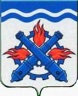 РОССИЙСКАЯ ФЕДЕРАЦИЯДУМА ГОРОДСКОГО ОКРУГА ВЕРХНЯЯ ТУРАПЯТЫЙ СОЗЫВВосьмидесятое заседание РЕШЕНИЕ №  26	19 апреля 2019 года г. Верхняя Тура О выполнении работ по строительству и содержанию дорог муниципального значения на территории Городского округа Верхняя Тура за 2018 год задачах на 2019 годРуководствуясь планом работы Думы Городского округа Верхняя Тура на 2019 год, в соответствии с положением «О контроле за исполнением органами местного самоуправления и должностными лицами местного самоуправления Городского округа Верхняя Тура полномочий по решению вопросов местного значения», заслушав и обсудив информацию председателя Комитета по управлению городским и жилищно-коммунальным хозяйством Ерушина Е.Ю. о выполнении работ по строительству и содержанию дорог муниципального значения на территории Городского округа Верхняя Тура за 2018 год и задачах на 2019 год, учитывая заключение комиссии по городскому хозяйству от 11.04.2019 года № 5,ДУМА ГОРОДСКОГО ОКРУГА ВЕРХНЯЯ ТУРА РЕШИЛА:1.	Информацию о выполнении работ по строительству и содержанию дорог муниципального значения на территории Городского округа Верхняя Тура за 2018 год и задачах на 2019 год принять к сведению (прилагается).2.	Настоящее решение вступает в силу с момента принятия.Председатель Думы Городского округа Верхняя Тура					О.М. ДобошПриложениек Решению Думы Городского округа Верхняя Тураот 19 апреля 2019 года № 26Информация о выполнении работ по строительству и содержанию дорог муниципального значения в Городском округе Верхняя Тура за 2018 год и задачах на 2019 годРаботы по строительству и содержанию дорог муниципального значения в Городском округе Верхняя Тура, выполненные в рамках муниципального задания МБУ «Благоустройство»Средства, составившие экономию от неисполнения отдельных видов работ муниципального задания, были направлены на ремонт 2 пешеходных мостиков по 
ул. Карла Либкнехта, ремонт техники и оплату горюче-смазочных материалов (т.к. при формировании муниципального задания не было запланировано повышение цен на бензин в мае 2019 года). Общая сумма субсидии на выполнение муниципального задания в части содержания дорог в 2018 году составила – 3 477 642,44 руб. Остаток средств субсидии на 31.12.2018 составил – 94 161,80 руб.Также в 2018 году были проведены следующие виды работ:Устройство тротуара по ул. Карла Маркса от храма Александра Невского до городского кладбища общей протяженностью 1280 м. Общая стоимость работ 
составила 5 105 368 руб. средств местного бюджета.Реализован I этап работ по капитальному ремонту автомобильной дороги общего пользования по улице Гробова от улицы Иканина до улицы 8 Марта (проведены работы по отсыпке основания дороги щебнем общей протяженностью 500 м.). Общая стоимость работ составила 2 408 685,21 руб., из которых 149 523,81 – средства местного бюджета, 2 259 161,40 руб. – средства областного бюджета. Продолжение работ согласно муниципальному контракту – с 01.05.2019.Разработан проект на реконструкцию автомобильной дороги по переулку Безымянному от плотины до ул. Мира с продолжением по ул. Мира до дома интерната. Стоимость проектной документации составила – 1 503 357,30 руб. средств местного бюджета.Проведены работы по отсыпке 53 автомобильных дорог, улиц и проулков щебнем с уплотнением и разравниванием общей площадью отсыпки – 86 761,57 м2. Общая стоимость работ составила 2 897 024,47 руб. средств местного бюджета.На 2019 год запланированы следующие виды работ:Завершение работ по капитальному ремонту автомобильной дороги общего пользования по улице Гробова от улицы Иканина до улицы 8 Марта. Стоимость работ составит – 28 647 023,97 руб., из которых 1 403 233 руб. – средства местного бюджета, 27 243 790,97 руб. – средства областного бюджета. Срок выполнения работ – 01.09.2019.Разработка проекта на реконструкцию автомобильной дороги по ул. Карла Либкнехта. Стоимость начальной (максимальной) цены контракта составит 1 500 000 руб. средств местного бюджета. Срок окончания работ – 25.12.2019.Устройство тротуара по ул. Машиностроителей от ул. Володарского до ул. Лермонтова с установкой светофоров на перекрестке ул. Машиностроителей – 
ул. Володарского. Стоимость начальной (максимальной) цены контракта составит 
3 283 279 руб. местного бюджета. Срок окончания работ – 01.09.2019.В III квартале 2019 года планируется начало работ по реконструкции автомобильной дороги по переулку Безымянному от плотины до ул. Мира с продолжением по ул. Мира до дома интерната.Устройство дорог к выделенным участкам для индивидуального жилищного строительства по ул. Мира (жилой район «Юго-западный») общей стоимостью 500 000 руб. местного бюджета. Срок окончания работ – 01.10.2019.Выполнение работ по нанесению линий осевой дорожной разметки и пешеходных переходов общей стоимостью 194 910,78 руб. местного бюджета. Выполнение работы по строительству и содержанию дорог муниципального значения в рамках муниципального задания МБУ «Благоустройство», на выполнение которых направлена субсидия в размере 2 953 082 руб.Наименование работЕдиница измеренияМуниципальное задание за 2018 годМуниципальное задание за 2018 годМуниципальное задание за 2018 годНаименование работЕдиница измеренияПланФакт% исполненияРаботы общестроительные по устройству дорожных покрытий автомобильных дорог, улиц, прочих автомобильных и пешеходных дорог (текущий (ямочный) ремонт)Работы общестроительные по устройству дорожных покрытий автомобильных дорог, улиц, прочих автомобильных и пешеходных дорог (текущий (ямочный) ремонт)Работы общестроительные по устройству дорожных покрытий автомобильных дорог, улиц, прочих автомобильных и пешеходных дорог (текущий (ямочный) ремонт)Работы общестроительные по устройству дорожных покрытий автомобильных дорог, улиц, прочих автомобильных и пешеходных дорог (текущий (ямочный) ремонт)Работы общестроительные по устройству дорожных покрытий автомобильных дорог, улиц, прочих автомобильных и пешеходных дорог (текущий (ямочный) ремонт)Отсыпка дорог щебнемм210 388,3010 388,30100Разравнивание дорожного полотна грейдеромм241 715,5054 675,73131,07Ямочный ремонтм2538176,2032,75Очистка дорог общего пользования механическим способомкм158,41116,9173,80Очистка тротуаров механическим способомкм62,7151,0281,36Устройство дорожных неровностей («лежачих полицейских»)м293111,60120Работы по монтажу и установке дорожных знаков на дорожных полосах движения, дорожных маршрутахшт50109218Нанесений линий горизонтальной разметким2132432327,27Нанесений линий осевой разметкикм17,73317,733100Содержание автомобильных дорог, улиц, прочих автомобильных и пешеходных дорог в зимний периодСодержание автомобильных дорог, улиц, прочих автомобильных и пешеходных дорог в зимний периодСодержание автомобильных дорог, улиц, прочих автомобильных и пешеходных дорог в зимний периодСодержание автомобильных дорог, улиц, прочих автомобильных и пешеходных дорог в зимний периодСодержание автомобильных дорог, улиц, прочих автомобильных и пешеходных дорог в зимний периодРасчистка автобусного маршрутакм1391,5715,9351,45Расчистка дорог общего пользованиякм1272776,3861Подсыпка автобусного маршрута противогололедными средствамикм151,8120,9979,70Подсыпка противогололедными средствами тротуаров, вручнуюкм122,678,0163,63Расчистка пешеходных тротуаров, вручнуюм2356 472203 52457,09Расчистка пешеходных тротуаров, механизированнаям148 764118 816,1979,87Вывоз снегам311342055181,22Прочистка дренажных трубм275056575,33